Murarz – tynkarz 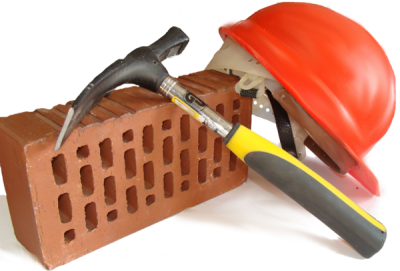 Murarz – tynkarz: 711204Zawód murarz-tynkarz jest bardzo poszukiwany na rynku pracy. Wiąże się z wykonywaniem z kamienia, cegły, bloków, pustaków i innych materiałów elementów konstrukcyjnych i niekonstrukcyjnych budynków, budowli oraz prowadzeniem w tym zakresie prac remontowych i konserwatorskich. Absolwent szkoły kształcącej w zawodzie murarz-tynkarz będzie przygotowany do wykonywania następujących zadań zawodowych: 1) wykonywania zapraw murarskich, tynkarskich i mieszanek betonowych; 2) wykonywania murowanych konstrukcji budowlanych; 3) wykonywania tynków wewnętrznych i zewnętrznych; 4) wykonywania remontów i rozbiórki murowanych konstrukcji budowlanych; 5) wykonywania napraw tynków wewnętrznych i zewnętrznych. Kształcenie trwa 3 lata. Absolwent uzyskuje dyplom potwierdzający kwalifikację BD.14. Wykonywanie robót murarskich i tynkarskich.Praktyczną naukę zawodu uczniowie odbywają u pracodawców w renomowanych firmach branżowych obsługi jako pracownicy młodociani, na terenie Sandomierza i okolic. Uczeń po znalezieniu odpowiedniego dla siebie miejsca zajęć praktycznych, zgłasza się do szkoły. Oferujemy pomoc w znalezieniu odpowiedniego miejsca zajęć praktycznych dla uczniów. Zajęcia teoretyczne zawodowe będą organizowane poza szkołą.